Автономная некоммерческая организация дополнительного профессионального образования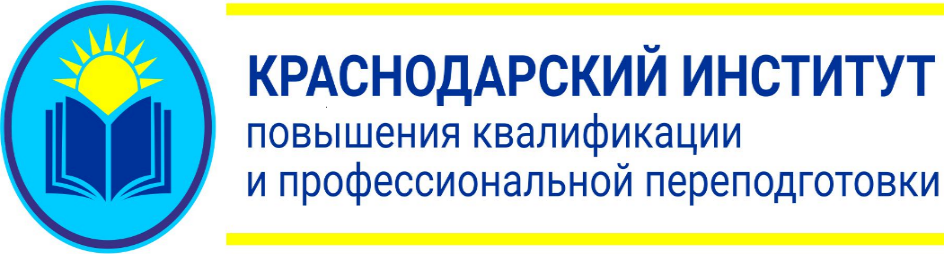 «Краснодарский институт повышения квалификации и профессиональной переподготовки»Образовательная деятельность ведется на основании Лицензии № 09694 от 21.08.2020 г., серия 23Л01 № 0007127, выданной Министерством образования, науки и молодежной политики Краснодарского края на срок бессрочно.ИНН 2312288719; КПП 231001001; ОГРН 1192375084131; ОКПО 42467031; ОКВЭД 85.42; БИК 040349700                                                                                                                                                                      р/с 40703810447000000027; к/с 30101810400000000700 в ФИЛИАЛ «ЮЖНЫЙ» ПАО «БАНК УРАЛСИБ» г. Краснодар             тел: 89649168998   7dpo123@mail.ru
                      УТВЕРЖДАЮДиректор АНО ДПО «КИПКиПП»«24» августа 2020 г.                                                                                                                                                                                                                      _____________________А.Н. ЧубаПРОГРАММЫ пРОФЕССИОНАЛЬНОГО ОБУЧЕНИЯАНО ДПО «КИПКиПП» проводит набор слушателей на обучение по программам профессионального обучения._____________________________ ДОТ – дистанционные образовательные технологии.По вопросам обучения обращаться к специалисту учебно-методического отдела АНО ДПО «КИПКИПП» – Елена Павловна  Тел: 8-964-916-89-98e-mail: 7dpo123@mail.ru№ п/пНаименование программыКол-во академических часовСтоимость обучения одного слушателя  Вид обученияВыдаваемый документ1_ПО         ОБРАЗОВАНИЕОБРАЗОВАНИЕОБРАЗОВАНИЕОБРАЗОВАНИЕОБРАЗОВАНИЕ1_ПО_1ВожатыйКод по ОКПДТР - нет144 часа3 900 руб.3 500 руб.Очно-заочное с применением ДОТ1Свидетельство о профессии рабочего, должности служащего1_ПО_2Младший воспитатель (3 категория)Код по ОКПДТР 24236144 часа3 900 руб.3 000 руб.Очно-заочное с применением ДОТ1Свидетельство о профессии рабочего, должности служащего2_ПОМЕДИЦИНАМЕДИЦИНАМЕДИЦИНАМЕДИЦИНАМЕДИЦИНА2_ПО_1Лаборант химико-бактериологического анализа (2-3 разряд)Код по ОКПДТР 13319360 часов6 900 руб.6 500 руб.Очно-заочное с применением ДОТ1Свидетельство о профессии рабочего, должности служащего2_ПО_2Аппаратчик стерилизации (3-5 разряд)Код по ОКПДТР   10976144 часа6 900 руб.6 000 руб.Очно-заочное с применением ДОТ1Свидетельство о профессии рабочего, должности служащего2_ПО_3.1Младшая медицинская сестра по уходу за больными (3 категория)Код по ОКПДТР 24232144 часа3 900 руб.3 500 руб.Очно-заочное с применением ДОТ1Свидетельство о профессии рабочего, должности служащего2_ПО_3.2Младшая медицинская сестра по уходу за больными (3 категория)Код по ОКПДТР 24232360часов7000 руб.5500 руб.Очно-заочное с применением ДОТ1Свидетельство о профессии рабочего, должности служащего2_ПО_4Медицинский дезинфектор (3 категория)Код по ОКПДТР 24040432 часа6 900 руб.6 500 руб.Очно-заочное с применением ДОТ1Свидетельство о профессии рабочего, должности служащего2_ПО_5Медицинский регистратор (3 категория)Код по ОКПДТР 24042576 часов6 900 руб.6 500 руб.Очно-заочное с применением ДОТ1Свидетельство о профессии рабочего, должности служащего2_ПО_6Санитар (2 категория)Код по ОКПДТР - нет144 часа3 900 руб.3 000 руб.Очно-заочное с применением ДОТ1Свидетельство о профессии рабочего, должности служащего2_ПО_7Сестра-хозяйка (2 разряд)Код по ОКПДТР – нет144 часа2 900 руб.2 500 руб.Очно-заочное с применением ДОТ1Свидетельство о профессии рабочего, должности служащего2_ПО_8Сиделка (помощник по уходу)Код по ОКПДТР - нет144 часа2 900 руб.2 500 руб.Очно-заочное с применением ДОТ1Свидетельство о профессии рабочего, должности служащего3_ПОТОРГОВЛЯ И ОБЩЕСТВЕННОЕ ПИТАНИЕТОРГОВЛЯ И ОБЩЕСТВЕННОЕ ПИТАНИЕТОРГОВЛЯ И ОБЩЕСТВЕННОЕ ПИТАНИЕТОРГОВЛЯ И ОБЩЕСТВЕННОЕ ПИТАНИЕТОРГОВЛЯ И ОБЩЕСТВЕННОЕ ПИТАНИЕ3_ПО_1.1Повар  (3 разряд)Код по ОКПДТР 16675144 часа4 900 руб.3 500 руб..Очно-заочное с применением ДОТ1Свидетельство о профессии рабочего, должности служащего3_ПО_1.2Повар  (4 разряд)Код по ОКПДТР 16675148 часов5 900 руб.4 500 рубОчно-заочное с применением ДОТ1Свидетельство о профессии рабочего, должности служащего3_ПО_1.3Повар  (5 разряд)Код по ОКПДТР 16675152 часа6 900 руб.5 500 руб.Очно-заочное с применением ДОТ1Свидетельство о профессии рабочего, должности служащего4_ПОСОЦИАЛЬНОЕ ОБСЛУЖИВАНИЕСОЦИАЛЬНОЕ ОБСЛУЖИВАНИЕСОЦИАЛЬНОЕ ОБСЛУЖИВАНИЕСОЦИАЛЬНОЕ ОБСЛУЖИВАНИЕСОЦИАЛЬНОЕ ОБСЛУЖИВАНИЕ4_ПО_1Социальный работник (3 категория)Код по ОКПДТР 26527144 часа6 900 руб.5 500 руб.Очно-заочное с применением ДОТ1Свидетельство о профессии рабочего, должности служащего5_ПОПРОФЕССИИ ОБЩИЕ ДЛЯ ВСЕХ ОТРАСЛЕЙ ЭКОНОМИКИПРОФЕССИИ ОБЩИЕ ДЛЯ ВСЕХ ОТРАСЛЕЙ ЭКОНОМИКИПРОФЕССИИ ОБЩИЕ ДЛЯ ВСЕХ ОТРАСЛЕЙ ЭКОНОМИКИПРОФЕССИИ ОБЩИЕ ДЛЯ ВСЕХ ОТРАСЛЕЙ ЭКОНОМИКИПРОФЕССИИ ОБЩИЕ ДЛЯ ВСЕХ ОТРАСЛЕЙ ЭКОНОМИКИ5_ПО_1Лаборант химического анализа (2-7 разряд)Код по ОКПДТР 13321360 часов6 900 руб.6 500 руб.Очно-заочное с применением ДОТ1Свидетельство о профессии рабочего, должности служащего5_ПО_2Кладовщик (1-3 разряд)Код по ОКПДТР 12759144 часа3 900 руб.3 500 руб.Очно-заочное с применением ДОТ1Свидетельство о профессии рабочего, должности служащего5_ПО_3Подсобный рабочий (1-2 разряд)Код по ОКПДТР 16771144 часа3 900 руб.3 000 руб.Очно-заочное с применением ДОТ1Свидетельство о профессии рабочего, должности служащего5_ПО_4Рабочий по комплексному обслуживанию и ремонту зданий (2-4 разряд)Код по ОКПДТР   17543144 часа2 900 руб.2 500 руб.Очно-заочное с применением ДОТ1Свидетельство о профессии рабочего, должности служащего5_ПО_5Слесарь-сантехник (2-6 разряд)Код по ОКПДТР 18560360 часов6 900 руб.6 500 руб.Очно-заочное с применением ДОТ1Свидетельство о профессии рабочего, должности служащего5_ПО_6Сторож (вахтер) (1-2 разряд)Код по ОКПДТР   18883144 часа2 900 руб.2 500 руб.Очно-заочное с применением ДОТ1Свидетельство о профессии рабочего, должности служащего5_ПО_7Уборщик служебных помещений (1 разряд)Код по ОКПДТР - 19258144 часа3 900 руб.3 500 руб.Очно-заочное с применением ДОТ1Свидетельство о профессии рабочего, должности служащего6_ПОНЕФТЕГАЗОВЫЙ КОМПЛЕКСНЕФТЕГАЗОВЫЙ КОМПЛЕКСНЕФТЕГАЗОВЫЙ КОМПЛЕКСНЕФТЕГАЗОВЫЙ КОМПЛЕКСНЕФТЕГАЗОВЫЙ КОМПЛЕКС6_ПО_1Машинист буровых установок на нефть и газ (4,5,6  разряд)Код по ОКПДТР - 13592240 часов8 900 руб.6 000 руб.Очно-заочное с применением ДОТ1Свидетельство о профессии рабочего, должности служащего6_ПО_2Оператор по добыче газа (4,5,6  разряд)Код по ОКПДТР - 15824240 часов8 900 руб.6 000 руб.Очно-заочное с применением ДОТ1Свидетельство о профессии рабочего, должности служащего6_ПО_3Помощник бурильщика капитального ремонта скважин (5,6  разряд)Код по ОКПДТР - 16835240 часов8 900 руб.6 000 руб.Очно-заочное с применением ДОТ1Свидетельство о профессии рабочего, должности служащего6_ПО_4Помощник бурильщика эксплуатационного и разведочного бурения скважин на нефть и газ (второй) (5,6  разряд)Код по ОКПДТР - 16839240 часов8 900 руб.6 000 руб.Очно-заочное с применением ДОТ1Свидетельство о профессии рабочего, должности служащего6_ПО_5Моторист цементировочного агрегата (5,6  разряд)Код по ОКПДТР - 14754240 часов8 900 руб.6 000 руб.Очно-заочное с применением ДОТ1Свидетельство о профессии рабочего, должности служащего6_ПО_6Бурильщик капитального ремонта скважин (6,7,8  разряд)Код по ОКПДТР - 11292240 часов8 900 руб.6 000 руб.Очно-заочное с применением ДОТ1Свидетельство о профессии рабочего, должности служащего6_ПО_7Бурильщик эксплуатационного и разведочного бурения скважин на нефть и газ (6,7,8  разряд)Код по ОКПДТР - 11297240 часов8 900 руб.6 000 руб.Очно-заочное с применением ДОТ1Свидетельство о профессии рабочего, должности служащего6_ПО_8Оператор по исследованию скважин (3,4,5,6  разряд)Код по ОКПДТР - 15832240 часов8 900 руб.6 000 руб.Очно-заочное с применением ДОТ1Свидетельство о профессии рабочего, должности служащего6_ПО_9Оператор технологических установок (3-8 разряд)Код по ОКПДТР - 16081240 часов8 900 руб.6 000 руб.Очно-заочное с применением ДОТ1Свидетельство о профессии рабочего, должности служащего6_ПО_10Монтажник технологических трубопроводов (3-7 разряд)Код по ОКПДТР - 14641240 часов8 900 руб.6 000 руб.Очно-заочное с применением ДОТ1Свидетельство о профессии рабочего, должности служащего